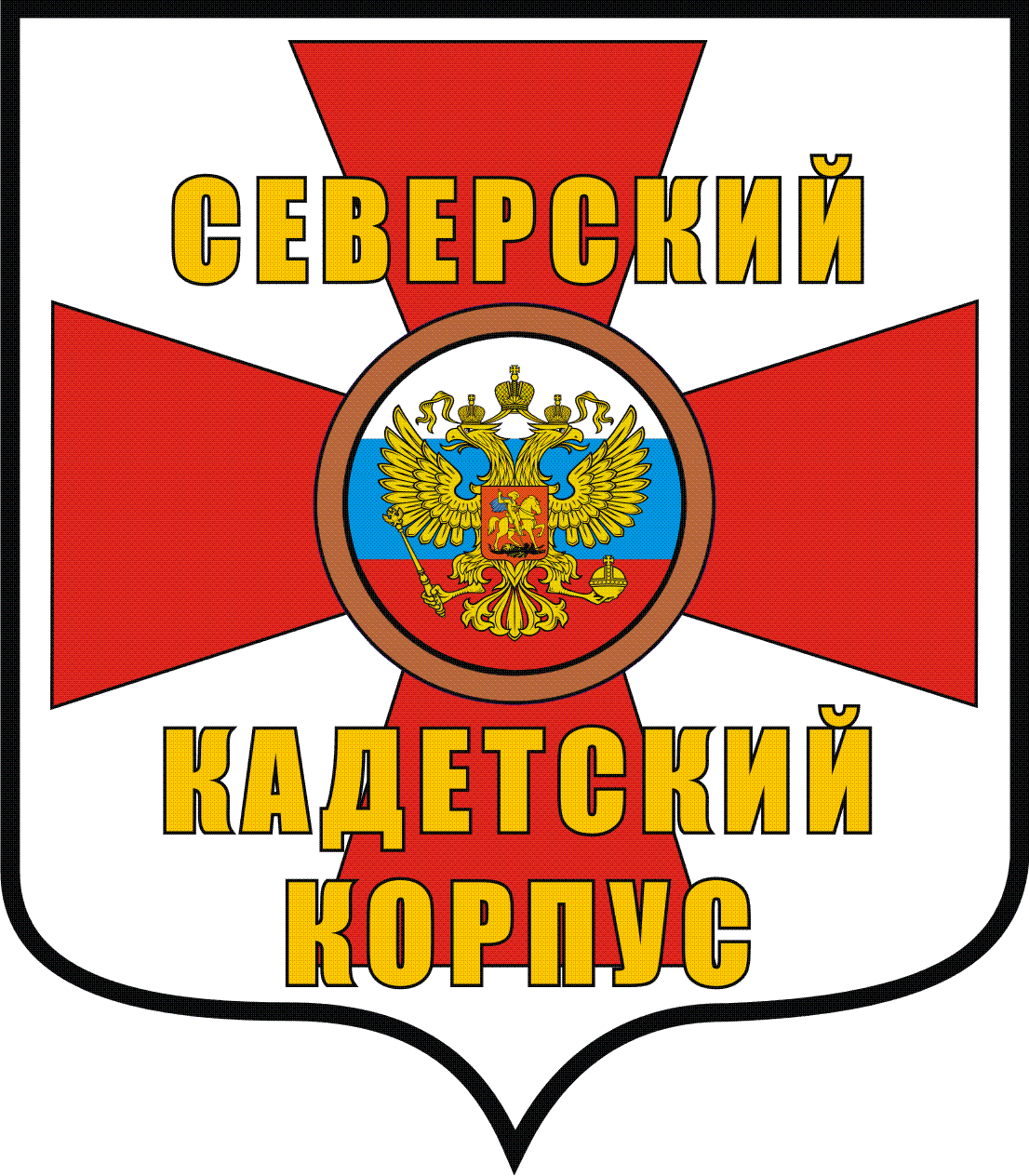 Департамент общего образования Томской областиОбластное государственное казенное общеобразовательное учреждениеКадетская школа-интернат «Северский кадетский корпус»(ОГКОУ КШИ  "Северский кадетский корпус")ЗАТО Северск Томской обл.ПрОТОКОЛ № 2Расширенного заседанияУправляющего советаДата и время проведения заседания: 24.12.2012, 18.00 часов.Всего в состав Управляющего совета входят: 12 человек.На заседании присутствовало 8 человек:1. Дмитриева О.В.2. Дьяченко С.И.3. Забожанская Н.Н.4. Здоровец И.С.5. Зюльков Д.С.6. Логинова Е.В.7. Овчарова Л.Л.8. Окунев А.О.9. Павлова Г.И.Отсутствовало 4 чел.:1. Полякова Е.С.2. Сокололв А.В.3 Майоров А.В.Приглашены члены мониторинговой комиссии в составе:1. Е.Л.Здоровец2. Д.В.Скуратов3. С.И.Сидоркин4. Е.М.Бочкова5. И.А.Шкарабейникова.П.МамаеваПовестка дня:1. Рассмотрение листов самооценки деятельности работников (мониторинговые карты) по итогам работы второй четвертиСлушали:Окунев А.О.: вступительное слово (основные цели и задачи комиссии по самоанализу и результативности и качеству трудовой деятельности работников)Скуратов Д.В.: представил мониторинговые карты воспитателей, младших воспитателей и педагогов дополнительного образования.В ходе заседания комиссии были частично внесены изменения в карты сотрудников.Здоровец Е.Л.: представила мониторинговые карты учителей, методиста в соответствии со штатным расписанием и требованиями коллективного договора.В ходе заседания комиссии были частично внесены изменения в карты сотрудников.Сидоркин С.И.: представил мониторинговые карты работников обслуживающего персонала в соответствии со штатным расписанием и требованиями коллективного договора.В ходе заседания комиссии были частично внесены изменения в карты сотрудников.Бочкова Е.М.: представила мониторинговые карты работников бухгалтерии в соответствии со штатным расписанием и требованиями коллективного договора.В ходе заседания комиссии были частично внесены изменения в карты сотрудников.Решили;Утвердить показатели согласно прилагаемому приложению.Председатель:                                       _____________/И.С.Здоровец/                подписьСекретарь:                                             _____________/Г.И.Павлова/                                                                      подпись